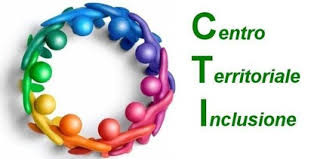 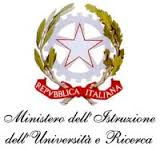 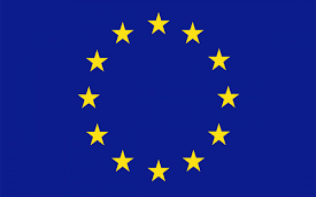 ISTITUTO COMPRENSIVO STATALE  “DD1 – CAVOUR”		MARCIANISE (CE)Prot. n.5886/C16-a                                                                                                      Marcianise, 18/10/2016   Al Personale Docente Al Personale ATAAi Sigg. Genitori   All’Albo della ScuolaAl Sito WEBOGGETTO: Elezioni per il rinnovo del Consiglio d’Istituto - Avviso di avvenuto depositodegli elenchi degli elettori.Si comunica, come disposto dall’art. 27 comma 4 dell’O.M. 15/07/1991 n. 215, che in data odierna sono stati depositati presso la segreteria dell’Istituto, gli elenchi degli elettori distinti per categoria (genitori, personale docente e personale A.T.A.) e per seggio.I predetti elenchi rimangono a disposizione di chiunque ne faccia richiesta.Entro 5 giorni dalla data di affissione all’albo dell’avviso di avvenuto deposito degli elenchi è ammesso ricorso alla commissione.                                                                                                                          Dirigente Scolastico Prof. Aldo Improta(Firma autografa sostituita a mezzo stampa ai sensi dell’art. 3 comma 2 –D.Lgs. n.39/1993)